HEALTH SYLLABUS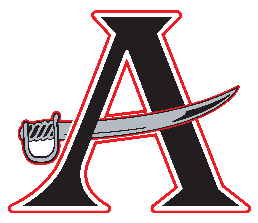 Updated 07/30/18Teacher:	Coach Soley/Dodd/Hubinger/Keller/WishonClassroom:  	Room 1108/1106/1110E-mail:  	joseph.soley@cobbk12.org		bradley.dodd@cobbk12.org		brett.hubinger@cobbk12.org		autumn.keller@cobbk12.org		jonathan.wishon@cobbk12.orgCOURSE TEXT(S) & :	Holt, Rinehart, and Winston. (2011). Holt Health, Harcourt Brace & Co.COURSE DESCRIPTION:Description:	The health and safety course provides a direct and factual approach to health education that is practical, personal, and POSITIVE (The three P’s).  Health topics include emotional/mental health; family living; personal health; substance abuse (alcohol, tobacco and other drugs = ADAP program); disease prevention; safety (adult CPR course); growth and development and nutrition.  By acquiring the knowledge, attitude and skill necessary to a healthful life, students learn to take responsibility for their own health (lifestyle choices). Target andFormat:	This class will be taught through a lecture, demonstration, and modular format.  This is a required level class taken by students in the health/physical education department.  This class provides a ½ credit in health.  Prerequisites:  None.Essential Functions:  An ability to doMedia center researchWrite clear and precise journals/current events Analyze materials through written and verbal reflection Participation in health projectsBlended learningTake a final examination POLICIES ON ATTENTENCE AND MISCONDUCTAttendancePolicy:	Students MUST be here for class.  Students will be expected to be in class and prepare for each class by completing the readings, and all assignments required.  This class will establish a high performance work culture that requires raised levels of personal, responsibility, inquiry, accountability, commitment, autonomy, involvement, and performance.  Much of your learning will occur through group dialogues, and class presentations.  Students are expected to participate and build on the ideas presented in class over time.  This can only happen if you are present.  If students are absent they are accountable for getting the class material & information. (Note: Policy on # of absences) (pages 7 & 8)Class Begins:	Students MUST be in the classroom when the bell rings or they will be counted tardy, unless they have an excused note.   Please read the Student Handbook – page 9) for excess tardies.  If students are continuously tardy to class a parent/guardian and proper administrator will be notified.     LAS machine: 	All tardy students must go to the LAS (late arrival system) to get a late tardy slip before entering class.  (Student handbook - page 23)Make-upWork:	See Student Handbook (page 20).  See your teacher for all missed work or go to the teacher’s BLOG for all make-up work.  Example: If you are absent two days, you will only have two days to make up the work.  Also, if are absent on a test/quiz day and you were present for the materials, based on your return you will make up the test/quiz. 	** Students are responsible for all their work during ISS or **MissingAssignments:	Students must complete the following class work within a time frame.  After the time frame the student will receive a zero.  If students make-up the work, it will be accepted for partial credit.It is imperative to check Blog weekly!	Policy onAcademic Misconduct: 	All acts of dishonesty in any work constitute academic misconduct.  The Student Handbook Policy (page 10) will be followed in the event of academic misconduct.ClassBehavior:	Please read the Student Handbook  (pages 12-14) on behavior policies and expectations. Each student is responsible for his or her own actions.  Inappropriate behavior, comments, or gestures should be kept to yourself.  Make an effort to be kind and considerate to others.  Everyone’s opinion is important.  EVALUATION INFORMATION:GradesProcedures:	All grades will be on a scale of 100 points: (Weights of Activities)Summative Grading				(50%)(Tests/Quizzes/Projects)			Formative Grading	  			(40%)(Class participation and classwork)		 				Final Exam					(10%)100%(Grading System & Conduct Grade) – (Student Handbook – Page 17 & 18)A	90-100		Excellent				S=SatisfactoryB	80-89		Good					N=Needs ImprovementC	74-79		Average				U=UnsatisfactoryD	70-73		PoorF	69 or below	FailureExtra Credit:	A portion of the student’s grade is determined by the teacher regarding the quality of their preparation for, contribution to, and participation in class activities, their attitude as a functioning member of this class, and their observable commitment to developing your potential as a leader.  Therefore, extra assignments will be up to the teacher’s discretion and very limited. Hall passes:	Students will not be allowed to leave the classroom for the first 10 minutes and the last 10 minutes of class.   The only way the students can leave class is by a signed student handbook from the teacher.  No one will be allowed to leave the classroom without their student handbook.  CLASS INFORMATION:MaterialsNeeded for Class:		-     Textbook - class set stays in the classroom (students may check a book out with the teacher)-     Paper (for notes) - everydayPen or pencil - everyday* 3-ring binder (classwork and notes) - very important everydayMarkers – crayons – color pencils – I will let you know when you would need these itemsDaily class:	Students must bring all of their materials to classBeConsiderate:	-     Cell phones/Technology (page 16) BYOD - Use depends on teacher discretionDress Code (page 15)Remember NO GUMDo not talk while someone else is talkingDo not write on desks, walls, books, dry eraser board, etc.Do not enter the teacher’s desk area (ask if you need something)Do not touch any technology equipment (you will be responsible for any damage)Remember NO sleeping Respect the substitute teacher** FOOD in the classroom is based on the teachers discretion ** Students may only have bottle cap drinks (Water is GREAT)Consequences:1st = WarningClass Rules: 							2nd = Phone call home or teacher detentionI will be prepared for class and ready to learn.			3rd = Administrative Referral I will respect my teacher, classmates, myself, and our school.		I will pay attention and do my very best in all that I do.I will not chew gum or have any electronic devices.I understand that consequences occur when I choose not to meet the above expectations.LETS ALL HAVE A FUN POSITIVE EXPERIENCE Health/BPE Syllabus (sign-off sheet)Student and parent/guardian are required to read and sign the health/BPE syllabus and return it back within four (4) days to your health/BPE teacher.Health is the first 9 week course.  Friday, October 12 will be the last day for Health.BPE (Personal Fitness) is last 9 week course.  Monday, October 15 will be the first day of BPE.October 11 & 12 will be our ADAP program (Subject to change).Health/BPE: 								Period   1     2      3     4   (circle one)_____________________________________________________			___________________		Print Name (Student)					        		     Date_____________________________________________________					Student’s Signature					        		 _____________________________________________________			___________________			Parent’s Signature					      		     Date_____________________________________________________			___________________                            Parent/Guardian email address					                Cell #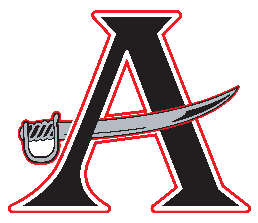 Thank you,Coach SoleyCoach DoddCoach HubingerCoach KellerCoach Wishon